El siguiente es el documento presentado por el Magistrado Ponente que sirvió de base para proferir la providencia dentro del presente proceso.  El contenido total y fiel de la decisión debe ser verificado en la respectiva Secretaría.Providencia:		Apelación sentencia Proceso:		Ordinario Laboral Radicación No:		66001-31-05-004-2017-00413-01Demandante:     	Gloria Patricia Patiño DuqueDemandado:		Colpensiones y Porvenir S.A.Juzgado de origen:    	Cuarto Laboral del Circuito de Pereira.Tema a tratar:	TEMAS:	INEFICACIA DEL TRASLADO DE RÉGIMEN PENSIONAL / DERECHO A LA LIBRE ESCOGENCIA / VICIOS DEL CONSENTIMIENTO / CARGA PROBATORIA DEL DEMANDANTE / DEMOSTRAR QUE LA AFP INCUMPLIÓ DEBER DE BRINDARLE INFORMACIÓN ADECUADA, COMPLETA Y VERAZ / CAMBIO DE PRECEDENTE.… la intelección que se tiene por la sala, radica en que el literal b) del artículo 13 de la Ley 100/93 establece que la escogencia de cualquiera de los regímenes pensionales contemplados en dicha ley es libre y voluntaria por parte del afiliado; consentimiento que se manifiesta por escrito al momento del diligenciamiento de la vinculación o traslado, situación que de desconocerse acarrea las sanciones previstas en el inciso 1º del artículo 271 ibídem, consistentes en multas pecuniarias, además y de vital importancia, implica dejar sin efecto la afiliación, en cuyo caso el trabajador podrá nuevamente elegir su régimen pensional en forma libre y espontánea, sin que por esto recobre vigencia la afiliación anterior, pues ello no es el efecto jurídico de la ineficacia que trae el canon citado.Ahora bien, el desconocimiento del derecho de libre y voluntaria elección de régimen se manifiesta cuando existe una disconformidad entre la voluntad interna del trabajador y la declaración o manifestación que de ésta haga a su interlocutor en el momento de elegir el régimen pensionalDicha disconformidad se cimienta en el numeral 2º del artículo 1502 del C.C. al prescribir que para que una persona se obligue con otra a través de la declaración de su voluntad deberá consentir en la declaración expresada, consentimiento que será válido siempre que no adolezca de vicio. En esa medida este deberá estar libre de defecto alguno, como son el error, la fuerza y el dolo (art. 1508 del C.C), que podrán aparecer para casos como el de ahora cuando se retiene, omite o deforme la información indispensable para que el trabajador pueda expresar su consentimiento o dicho de otro modo, para que se consolide la expresión de su voluntad. (…)En conclusión, en los procesos tendientes a dejar sin efecto una afiliación hecha a cualquier de los dos regímenes, con el propósito de volver a elegir el que desee, esta vez, en forma libre y espontánea, deberá acreditar imperiosamente que la AFP a la que se afilió incumplió en la etapa precontractual con su obligación principal, esto es, brindarle la información adecuada, completa y veraz para tomar una decisión bajo el principio de la libertad informada…Lo dicho adquiere más significado pues de llegarse a sancionar el negocio jurídico celebrado entre el actor y una AFP (afiliación) con la ineficacia, quien realmente sufriría los efectos sería Colpensiones, un tercero que no participó tan siquiera en la etapa precontractual indispensable para la válida formación del consentimiento que ahora se pretende sea sancionado, y quien además, deberá asumir la carga impositiva que deviene de un nuevo afiliado…De este modo, se recoge cualquier argumentación que haya sido esgrimida con anterioridad y que difiera de la que aquí expuesta. (…)Puestas de ese modo las cosas, y apreciadas en conjunto las anteriores probanzas tanto testimoniales como documentales, se desprende que la información suministrada a la demandante fue clara, completa y veraz en tanto, tenía conocimiento de la posibilidad de pensionarse anticipadamente a partir de los aportes realizados, que estarían contenidos en su cuenta individual, máxime que transitó por diversas administradoras privadas, sin que en alguno de esos momentos decidiera regresar al RPM, que conocía desde 1990, pues sin importar la ley aplicable por su condición de funcionaria pública, en este régimen el valor de su mesada sería fijo producto de la aplicación de un porcentaje sobre el resumen de los salarios devengados.  ACLARACIÓN DE VOTO: DOCTOR JULIO CÉSAR SALAZAR MUÑOZEstoy de acuerdo con la decisión de revocar la sentencia de primera instancia que concedió la declaración de ineficacia del traslado y aunque coincido con la mayor parte de la argumentación que para llegar a tal solución fue expuesta en la providencia, me parece necesario aclarar las razones que en este tipo de asuntos me han llevado a negar las nulidades o ineficacias solicitadas.Para tal efecto entonces téngase en cuenta el siguiente derrotero argumentativo:IMPOSIBILIDAD JURÍDICA DE IMPONER RESPONSABILIDAD A COLPENSIONES.Se pide en estos asuntos que se declare ineficaz el traslado al RAIS por engaño o falta de información en que incurrió la Administradora de Pensiones Privada. Se argumenta para el efecto que el monto de la pensión que se puede otorgar con el dinero que existe en cuenta de ahorro individual es inferior al que reconocería Colpensiones en el RPM y por ello se pide que sea esta última entidad quien asuma el reconocimiento y pago de la pensión.La ley 100 de 1993 creo una dualidad de sistemas pensionales y permitió el traslado de los afiliados entre ellos, de allí que COLPENSIONES no tenía dentro de sus posibilidades retener a los afiliados que desearan cambiarse al nuevo régimen creado.La pregunta que deben hacerse los administradores de justicia frente a esta situación es:¿Contempla nuestro sistema legal que se pueda imponer a una persona una carga económica por un daño antijurídico o un perjuicio que otro causó y frente al cual no tuvo ninguna posibilidad de evitarlo?Creo que la respuesta es obvia: No es posible. No hay ninguna disposición que imponga tal carga. De allí que, no puede pretenderse que COLPENSIONES, sin haber tenido responsabilidad ni incidencia alguna en el traslado, asuma el pago de una pensión superior a la que puede otorgarse con el dinero existente en la cuenta de ahorro individual. Obligar a este Fondo a asumir tal carga es defraudar los intereses de las personas que legítimamente lo han conformado con sus aportes. De allí que, desde el principio esa pretensión está llamada al fracaso por inexistencia de disposición que permita tal desafuero.Cosa diferente es que, si se prueba en el proceso el engaño o la responsabilidad de la AFP privada en el traslado del afiliado y, como consecuencia de ello, la causación de un perjuicio a este, él pueda pedir la indemnización de ese perjuicio, pero a cargo de quien se lo causó, esto es la AFP, mas no COLPENSIONES. Pero como en segunda instancia no se pueden proferir fallos extra y ultra petita, lo que corresponde es la absolución de las entidades demandadas.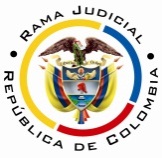 RAMA JUDICIAL DEL PODER PÚBLICOTRIBUNAL SUPERIOR DEL DISTRITO JUDICIAL DE PEREIRASALA SEGUNDA DE DECISIÓN LABORALMagistrada SustanciadoraOLGA LUCÍA HOYOS SEPÚLVEDAEn Pereira, a los treinta (30) días del mes de abril de dos mil diecinueve (2019), siendo las ocho de la mañana (08:00 a.m.), la Sala Segunda de Decisión Laboral del Tribunal Superior del Distrito Judicial de Pereira, se declara en audiencia pública con el propósito de surtir el grado jurisdiccional de consulta y desatar los recursos de apelación contra la sentencia proferida 30 de julio de 2018 por el Juzgado Cuarto Laboral del Circuito de Pereira, dentro del proceso promovido por Gloria Patricia Patiño Duque en contra de la Administradora Colombiana de Pensiones COLPENSIONES y Porvenir S.A., radicado al N° 66001-31-05-004-2017-00413-01.Registro de asistencia:Demandante y su apoderado: 			Demandadas y sus apoderados:Traslado a las partes En este estado se corre traslado a los asistentes para que presenten sus alegatos, de conformidad con lo establecido por el artículo 13 de la Ley 1149/07.ANTECEDENTES:Síntesis de la demanda y su contestaciónGloria Patricia Patiño Duque pretende que se declare nulo e ineficaz el traslado del Régimen de Prima Media con Prestación Definida al Régimen de Ahorro Individual con Solidaridad realizado el 04-04-1995; que la demandante se encuentra válidamente afiliada a Colpensiones, y se ordené a Porvenir S.A. que traslade la totalidad de sus aportes a aquella. Fundamenta sus aspiraciones en que i) nació el 05-07-1963; ii) como empleada pública ha realizado aportes a pensiones desde el 08-10-1990 hasta el 03-04-1995 a Caseris y a partir de allí hasta el 04-08-2017 a Porvenir S.A.; sin embargo, continúa desempeñándose como servidora pública en la Contraloría General del Departamento de Risaralda; iii) el 04-04-1995 se trasladó a Porvenir S.A. ante la insistencia e información falsa del asesor que la convenció de que allí tendría una pensión de vejez anticipada y superior a las del RPM, con derecho a excedentes de libre disposición.iv) nunca presentó a Porvenir S.A. el documento contemplado en el artículo 114 de la Ley 100-93; v) ni durante la afiliación al RAIS fue informada respecto a que la mesada pensional en el RPM sería mayor; vi) el 04-08-2017 Porvenir le informó que la pensión a los 57 años solo ascendería a una mínima, mientras que en Colpensiones alcanzaría $1’521.000; vii) que ha solicitado infructuosamente tanto a Porvenir S.A. como a Colpensiones la ineficacia de su traslado. Colpensiones al contestar la demanda se opuso a las pretensiones porque la demandante suscribió voluntariamente la solicitud de traslado al RAIS, sin que las administradoras pensionales puedan reemplazar o direccionar la voluntad del afiliado. Por último, presentó los medios de defensa que denominó “inexistencia de la obligación”, “buena fe”, “imposibilidad jurídica para cumplir con las obligaciones pretendidas” y “prescripción”.A  su turno, Porvenir S.A. se opuso a las pretensiones formuladas en su contra, para lo cual argumentó que la demandante se afilió voluntariamente a dicha administradora, para lo cual se suministró la información necesarias; además, la demandante sí cumplió con el artículo 114 de la Ley 100-93, pues ello ocurrió a través de la suscripción del formulario de vinculación. Por otro lado, señaló que la demandante no era beneficiaria del régimen de transición. Para finalizar presentó las excepciones que denominó “prescripción”, “buena fe”, “compensación”, “exoneración de condena en costas”, entre otras. Síntesis de la sentenciaEl Juzgado Cuarto Laboral del Circuito de Pereira declaró la ineficacia del traslado al RAIS realizado el 04-04-1995, y en consecuencia ordenó a Colpensiones que autorizara la afiliación de Gloria Patricia Patiño Duque a dicha entidad; además, ordenó a Porvenir S.A. que girara a favor de Colpensiones los aportes que se encuentren en la cuenta de ahorro individual de la demandante, así como los rendimientos respectivos. Como fundamento de tal determinación, el a quo argumentó que Gloria Patricia Patiño Duque no era beneficiaria del régimen de transición, por lo que le correspondía acreditar la ausencia de información entregada por Porvenir S.A. o que esta hubiese sido engañosa, carga que cumplió en tanto de los testimonios practicados se desprende que los asesores de Porvenir S.A. para el año 1995 utilizaron como ardid para obtener nuevos afiliados, que el Instituto de Seguros Sociales se iba a extinguir y que el dinero ahorrado allí se perdería. Además, dijo el juez de primer grado que la demandante acreditó el perjuicio que implicó el traslado de régimen, con la simulación pensional realizada el 04/08/2017 que da cuenta que el capital acumulado en su cuenta de ahorro individual es insuficiente para alcanzar una pensión de vejez en el RAIS, y de llegar a serlo, esta solo sería de un salario mínimo, mientras que en el RPM obtendría una pensión de $1’521.200.3. De los recursos de apelación Inconforme con la decisión ambas codemandadas interpusieron recurso de alzada. Así, Porvenir S.A. expuso que la parte demandante no demostró ningún vicio en el consentimiento, pues la prueba testimonial fue indirecta, sin que el argumento respecto a la extinción del ISS alcanzara para configurar el aludido defecto, porque que todas las obligaciones a cargo del Estado se encuentran aseguradas, máxime que no todos los compañeros de la demandante se trasladaron a los fondos privados. Por otro lado, reprochó que para la época del traslado las AFP únicamente estaban obligadas a suministrar la información contenida en la ley.Por su parte, Colpensiones al elevar el recurso de alzada argumentó que la valoración probatoria debía ser más exigente, pues los testimonios fueron indirectos; sin embargo, de los mismos se desprende que los asesores de la AFP sí dieron la información necesaria pues informaron sobre las características propias del RAIS. Por otro lado, adujo que la demandante tuvo varios traslados dentro de este, circunstancia que debía valorarse para efectos de revocar la sentencia. CONSIDERACIONESDel problema jurídicoAtendiendo el recuento anterior la Sala se pregunta:¿Se desconoció el derecho de la demandante a elegir libre y voluntariamente el régimen pensional deseado?2. Solución al problema jurídico 2.1. Fundamento jurídicoDel valor normativo de las decisiones emitidas por la Corte Suprema de JusticiaLas decisiones adoptadas por el superior jerárquico, en nuestro caso por la Corte Suprema de Justicia en su Sala de Casación Laboral, encargada de unificar la jurisprudencia, resulta ser como regla general de obligatorio acatamiento, lo que se traduce en una limitación de la autonomía judicial; sin embargo y a modo de excepción, el funcionario judicial puede apartarse de ellas, esgrimiendo las razones suficientemente fundadas que lo llevan a tomar esa determinación. Frente al tema de la ineficacia del traslado sustentado en los artículos 13 literal b) y  271 inciso 1º de la Ley 100 de 1993, recientemente la SCL de la CSJ, indicó que la misma procede para todos los afiliados al sistema pensional sin distingo a su pertenencia o no al régimen de transición previsto en el artículo 36 de la Ley 100 de 1993, cuya carga probatoria recae en la AFP, quien deberá acreditar que informó las consecuencias del traslado. Tesis que no se comparte por quienes integramos la Sala Mayoritaria. Así, la intelección que se tiene por la Sala Mayoritaria, radica en que el literal b) del artículo 13 de la Ley 100/93 establece que la escogencia de cualquiera de los regímenes pensionales contemplados en dicha ley es libre y voluntaria por parte del afiliado; consentimiento que se manifiesta por escrito al momento del diligenciamiento de la vinculación o traslado, situación que de desconocerse acarrea las sanciones previstas en el inciso 1º del artículo 271 ibídem, consistentes en multas pecuniarias, además y de vital importancia, implica dejar sin efecto la afiliación, en cuyo caso el trabajador podrá nuevamente elegir su régimen pensional en forma libre y espontánea, sin que por esto recobre vigencia la afiliación anterior, pues ello no es el efecto jurídico de la ineficacia que trae el canon citado. Ahora bien, el desconocimiento del derecho de libre y voluntaria elección de régimen se manifiesta cuando existe una disconformidad entre la voluntad interna del trabajador y la declaración o manifestación que de ésta haga a su interlocutor en el momento de elegir el régimen pensional. Dicha disconformidad se cimienta en el numeral 2º del artículo 1502 del C.C. al prescribir que para que una persona se obligue con otra a través de la declaración de su voluntad deberá consentir en la declaración expresada, consentimiento que será válido siempre que no adolezca de vicio. En esa medida este deberá estar libre de defecto alguno, como son el error, la fuerza y el dolo (art. 1508 del C.C), que podrán aparecer para casos como el de ahora cuando se retiene, omite o deforme la información indispensable para que el trabajador pueda expresar su consentimiento o dicho de otro modo, para que se consolide la expresión de su voluntad.Ahora bien, el anterior derrotero cobra relevancia al desentrañar en quién recae la carga de probar el vicio en el consentimiento, pues tal evidencia demostrará la disconformidad entre lo querido y lo expresado, y por ende, el desconocimiento del derecho a la libre escogencia del régimen pensional.Puestas de ese modo las cosas, resulta imprescindible mencionar lo dispuesto en el art. 1604 del C.C. que exige que “la prueba de la diligencia o cuidado incumbe al que ha debido emplearlo; la prueba del caso fortuito al que lo alega”; no obstante lo anterior, dicha obligación probatoria aparece como respuesta inmediata a alguien que previamente ha alegado el incumplimiento de una obligación por parte de su deudor, y en esa medida, quien alega un incumplimiento obligacional deberá probar el supuesto de hecho de la norma que consagra el efecto jurídico perseguido (art. 167 C.G.P.), o en otras palabras, deberá probar la obligación incumplida para que se presuma que ello se dio por culpa de la contraparte, quien en respuesta de tal cuestionamiento tendrá la carga de demostrar la diligencia o cuidado en la obligación pactada. En conclusión, en los procesos tendientes a dejar sin efecto una afiliación hecha a cualquiera de los dos regímenes, con el propósito de volver a elegir el que desee, esta vez, en forma libre y espontánea, deberá acreditar imperiosamente que la AFP a la que se afilió incumplió en la etapa precontractual con su obligación principal, esto es, brindarle la información adecuada, completa y veraz para tomar una decisión bajo el principio de la libertad informada, y en esa medida, poder dar rienda suelta al art. 1604 del C.C., pues la presunción allí establecida no es el incumplimiento de la obligación, sino la culpa en tal incumplimiento, iterase, una vez probado este. Deducción que en nada disiente con la doctrina al enseñar que “para que esta sanción sea aplicable al deudor [pago de perjuicios] es necesario que este quebrante los dictados de la buena fe y de la diligencia que rigen su conducta (art. 1603 y 1604); se presume que el incumplimiento de la obligación es culposo (art. 1604), presunción que es desvirtuable por el deudor, mediante la prueba de la diligencia debida o del caso fortuito exonerante de responsabilidad (ibídem)”.En ese sentido, probado el incumplimiento de la obligación de la AFP de brindar la información, corresponderá a esta, para efecto de exonerarse de la consecuencia negativa impuesta en el art. 271 de la Ley 100/93, acreditar su diligencia y cuidado en tal suministro de información. Demostración que se circunscribe a un mayor grado de diligencia y sobretodo de profesionalismo, pues la actividad realizada por las AFP se caracteriza por ser habitual, masiva y lucrativa, elementos que en conjunto implican que la AFP ostente un conocimiento experto y singular en la actividad ofertada, y por ello, el onus probandi que recae en ella exige mayor rudeza en tal diligencia, que la que se reclama de cualquier comerciante.  Lo anterior no despoja al trabajador del deber de un mediano empeño en participar en la elección del régimen, máxime cuando escoge el RAIS; comportamiento que debe también ser valorado, dada la necesidad de garantizar la sostenibilidad financiera del sistema de prima media, para evitar la descapitalización del fondo común que lo compone, pues permitirle a una persona adoptar el RPM, en razón a la supuesta ineficacia, sin hacerse responsable de sus decisiones, contando con menos de 10 años para alcanzar la edad para pensionarse, por lo mismo que no contribuyó con dicho fondo y por ende, no fue tenida en cuenta para efectos de establecer las sumas de dinero que representarían el pago de su pensión en el futuro, pone en riesgo la garantía del derecho irrenunciable de los demás cotizantes; además de trasgredir la cláusula constitucional contenida en el art. 95  y el principio de eficiencia pensional. En este sentido se pronunció la Corte Constitucional en la sentencia C-1024/2004, a propósito de la constitucionalidad del artículo 2º de la Ley 797/2003 que limita el traslado entre regímenes.Lo dicho adquiere más significado al sancionar con la ineficacia el negocio jurídico de afiliación celebrado entre el actor y una AFP, quien realmente sufre los efectos es Colpensiones, tercero que no participó tan siquiera en la etapa precontractual indispensable para la válida formación del consentimiento que ahora se pretende sea sancionado, y quien además, deberá asumir la carga impositiva que deviene de un nuevo afiliado, para lo cual deberá echar mano de los recursos habidos en el fondo común en el que participan todos los afiliados al RPM y que puede llegar a poner en riesgo la garantía del derecho pensional de los actuales y futuros afiliados que sí han contribuido a formar el fondo común, al permitir que sus aportes por más de 10 años hayan conformado las pensiones de otros afiliados. Todo lo anterior en tanto a nadie le está permitido abusar de sus derechos.De este modo, se recoge cualquier argumentación que haya sido esgrimida con anterioridad y que difiera de la que aquí expuesta.2.2. Fundamento fáctico 2.2.1. Rememórese que Gloria Patricia Patiño Duque pretende dejar sin efecto el traslado ocurrido el 04/04/1995 del RPM al RAIS (fl. 4 c. 1), del que da cuenta el formulario suscrito ante Porvenir S.A (fl. 6 c. 1), por lo que se procede a verificar la presencia de algún vicio en el consentimiento que lleve consigo a la ineficacia del traslado, ante la disconformidad entre lo querido y lo expresado, que “desconozca” el derecho a la libre escogencia de régimen.2.2.2. En cuento a la fuerza de entrada se descarta como quiera que en el formulario se cuenta con una casilla destinada a dejar constancia que la selección del RAIS se efectúa de manera libre, espontánea y sin precisiones, campo en el cual se encuentra plasmada la firma de la actora (fl. 40 c. 1).Documento que por demás no fue desconocido o tachado, máxime que fue allegado junto con la demanda, de ahí que se presuma auténtico, según lo dispuesto por el artículo 244 del C.G.P. en concordancia con el 269 ibídem que se aplican por remisión del artículo 145 del C.P.L.2.2.3. Respecto al dolo y el error, éste último ya de la sustancia o calidad esencial del objeto de la cosa o de sus calidades accidentales como consecuencia de la información que se aduce en la demanda se le dio, nada probó la parte actora; en tanto el caudal probatorio obrante no refiere que en efecto la información hubiese sido fragmentada o engañosa o falaz y que en tal virtud, las explicaciones dadas por el asesor hubieran impedido tener una decisión informada.Por el contrario, lo que se demostró es que el traslado y selección del RAIS estuvo precedido de la debida asesoría, pues ello se desprende en primer lugar, de la firma que estampó en el formulario de traslado entre regímenes. Así, para el 04/04/1995 se realizó la “solicitud de vinculación” a Porvenir S.A. (fl. 40 c. 1), el que una vez revisado, cuenta con la información que para esa época era la exigida por la Ley dejar en el formulario conforme a las directrices previstas en el Decreto 692 de 1994 a través del cual se reglamentó en lo pertinente la Ley 100/93 (Principio de confianza legítima).Selección del RAIS que lleva consigo a la aceptación de las condiciones propias del régimen conforme a lo señalado en el artículo 11 Decreto 692/94 al decir “la selección del régimen implica la aceptación de las condiciones propias de éste (…)”, lo que necesariamente supone que se le brindó la información necesaria para llegar a adoptar tal decisión; pues la regla de la experiencia enseña que se acepta lo que se conoce; de tal manera que esa firma constituye un indicio de que la AFP,  a través de sus asesores, dio cumplimiento a la demandante de informarla.Por lo mismo, el formulario firmado es la prueba del cumplimiento de las AFP, y no como lo afirma la SCL de la CSJ que solo da cuenta de que fue libre y voluntaria, pues con ello se desconoce el artículo antes referido y las reglas que se fijaron para cumplir tal acto jurídico.Pero además de ello, obra el interrogatorio de la demandante en el que afirmó que para el año 1995 – época del traslado -, CASERIS que era la caja a la que pertenecía se iba a acabar, por lo que debía decidir a cual fondo quería pertenecer. En ese sentido, narró que los asesores de Porvenir S.A. llegaron a su sitio de trabajo para explicarle “los pro y los contra” del cambio de régimen, información por la que recibió 2 o 3 asesorías individuales. En ese sentido, señaló que  el asesor le informó que en el RAIS tendría una cuenta individual en la que obtendría mejores rendimientos, que “de pronto” iba a acceder a una pensión anticipada y que podía escoger el momento en el que se pensionaría, pero para ello debía tener en su “canasta” un ahorro de muchos millones, que no  ha podido alcanzar porque su salario no es muy alto, pero adujo que nunca le indicaron que para agrandar la “canasta” debía hacer ahorros adicionales.Interrogatorio del que se desprende que Gloria Patricia Patiño Duque fue informada de las características del Régimen de Ahorro Individual, pues allí aceptó que conocía los pormenores de este, en tanto sabía de la necesaria rentabilidad de sus ahorros y la posibilidad de acceder a la pensión de forma anticipada. Información que se confirma con la prueba testimonial practicada, pues los testigos Edilson Valencia Castaño, Luz Helena Marín Valencia y Sandra Patricia Cárdenas Castañeda, compañeros de trabajo de la demandante coincidieron en afirmar que para el año 1995 los asesores de todas los fondos de pensiones, entre ellos los de Porvenir S.A. asistieron a la Contraloría Departamental de Risaralda y de manera individual pasaron por cada puesto de trabajo dando la asesoría. Así, concretamente Edilson Valencia Castaño relató que con ocasión a la finalización de CASERIS, debían trasladarse a un fondo pensional, y en esa medida los asesores de Porvenir S.A. le explicaron que podía pensionarse anticipadamente; que iba a poder realizar un seguimiento de sus ahorros y que “podía pensionarse cuando quisiera siempre que tuviera mis aportes”, y que la pensión sería superior al 100% del salario si hacía aportes adicionales, por contraste al RPM en el que los aportes entraban a un fondo común, sin control sobre los mismos, además que sus aportes entrarían a cubrir las prestaciones de los que ya estaban pensionados.  Además, señaló que los asesores lo primero que determinaban era si la persona se encontraba en periodo de transición por años de servicios o edad, de lo contrario se podía trasladar tranquilamente. A su turno, Luz Helena Marín Valencia resaltó que los asesores le informaron que podía pensionarse con una mesada más alta, si realizaba aportes adicionales. Ahora bien, la demandante al absolver el interrogatorio, así como los testigos, adujeron que habían accedido a trasladarse a un fondo privado y no al ISS, una vez finalizó la vida jurídica de CASERIS  - caja a la que se encontraban afiliadas - porque el asesor les indicó que el ISS se extinguiría, información que no puede considerarse engañosa, pues para nadie es un secreto que por la entrada en operación de los fondos privados y la competitividad que se emprendió entre esas entidades, financieramente el ISS se vio afectado; además, pese a que la demandante y la testigo Luz Helena Marín Valencia insistieron en que el asesor les indicó que su dinero se perdería con ocasión al desaparecimiento del ISS, lo cierto es que esta última aclaró que con el paso del tiempo nunca se acercó a las oficinas de dicho instituto para conocer de primera mano tal ocaso, excusándose en la ausencia de permisos laborales, lo que al parecer también dejó de hacer la actora, culpa imputable a ella, que excluye la existencia de un error, pues pudo verificar tal situación para tomar una decisión, al recaer en ella dicha responsabilidad y no en la AFP Porvenir S.A.Aunado a lo anterior, resulta importante resaltar que tanto ostentaba la demandante la información necesaria, suficiente y veraz frente a las características del RAIS que no solo se trasladó por primera vez a este régimen en 1995, sino que continuó trasladándose entre administradoras de fondos privados. Así, en el interrogatorio admitió que de Porvenir S.A. se trasladó a Colpatria, luego a Horizonte y por último, nuevamente a Porvenir S.A.; afirmación que se comprueba con la documental adosada, pues obra la solicitud de afiliación y traslado a Colpatria el 07/07/1999 (fl. 68 c. 1), el certificado de información laboral allegado (fl. 85 c. 1), así como con el certificado web emitido por Asofondos (fl. 162 c. 1).Puestas de ese modo las cosas, y apreciadas en conjunto las anteriores probanzas tanto testimoniales como documentales, se desprende que la información suministrada a la demandante fue clara, completa y veraz en tanto, tenía conocimiento de la posibilidad de pensionarse anticipadamente a partir de los aportes realizados, que estarían contenidos en su cuenta individual, máxime que transitó por diversas administradoras privadas, sin que en alguno de esos momentos decidiera regresar al RPM, que conocía desde 1990, pues sin importar la ley aplicable por su condición de funcionaria pública, en este régimen el valor de su mesada sería fijo producto de la aplicación de un porcentaje sobre el resumen de los salarios devengados.  En estos términos no puede tildarse de engañosa o falaz la asesoría que se le brindó, ni que el actuar de la AFP estuviere desprovisto de lealtad, diligencia, probidad, sinceridad, pues precisamente aquellas son propias del RAIS y que se encuentran consagradas en la Ley 100 de 1993 a partir del artículo 64 y s.s., por lo que no incurrió en algún error al escoger el RAIS en 1995 y permanecer en él. Merece en este punto insistir, que mal puede exigirse a la AFP privada desanimar en un primer momento a la demandante de su traslado al RAIS, máxime que tanto este como el RPM están concebidos en la misma Ley 100/93, sin que uno sea mejor que el otro, sino diferentes; pues la certeza del monto pensional que otorga el primero se recompensa en el RAIS con la garantía de pensión mínima, la devolución de saldos, los excedentes de libre disponibilidad y que las sumas acumuladas en la cuenta individual hagan parte de la masa sucesoral. Así, dependiendo de las circunstancias particulares del afiliado al final de la vida laboral o de presentarse un siniestro, es que se podrá precisar cuál de los dos es más conveniente; antes de ello solo es partir de meras conjeturas y, vaticinar la vida del afiliado 20 años.Dicho de otra forma, la asesoría brindada por la AFP en el momento de la escogencia del RAIS en 1995 se circunscribía a informar al afiliado de todas y cada una de las características del RAIS, además de su solidez financiera (art. 97 del Decreto 663/1993 y sus modificaciones), sin que dicha información pueda analizarse desde la óptica de un buen o mal consejo, pues ello implicaría usurpar la voluntad del afiliado, única persona que después de conocer las características del régimen podrá sopesar si la escogencia del RAIS resulta adecuada o atractiva para el florecimiento de su vida; pues al gozar de capacidad de ejercicio, quien celebra el contrato de afiliación está en condiciones de entender las incidencias de la escogencia a partir de la información que ha recibido. Adicionalmente, pese a que Gloria Patricia Patiño Duque indicó en los hechos de la demanda que su pensión en el RPM sería mejor (fl. 7 c. 1), en primer lugar, no se probó que para el año 1995 la ausencia de proyección de la pensión hubiese sido producto de un engaño, máxime que tal obligación no se encontraba regulada para 1995 época inicial del traslado (fl. 6 c. 1). Proyección de la pensión que solo apareció con la Ley 1748 de 2014 y el Decreto 2071 de 2015, por lo que su ausencia antes de estos años no implica necesariamente un asesoramiento incompleto; debiéndose recordar en este punto que, de haberse hecho ello y no corresponder a lo que en el momento actual tiene, tampoco podría configurar un mal asesoramiento configurativo del error en el consentimiento, pues se trataría de una proyección recreada con meras conjeturas. Situación que incluso se reconoce en la normativa en cita, pues tal proyección no es un derecho consolidado, al basarse en hechos futuros probables, que pueden no darse, y en esa medida fracasa en este punto.Al punto es preciso advertir a manera de conclusión que Gloria Patricia Patiño Duque no solo suscribió el formulario de vinculación al RAIS a través de Porvenir S.A., que cumplió los lineamientos fijados en la ley, sino que reiteró su voluntad de permanencia en dicho régimen, al mutar sus afiliaciones a las diversas AFP Privadas, así para el primer cambio, esto es para el 01/07/1999 cuando se trasladó a Colpatria (fl. 162 c. 1), la demandante contaba con 36 años de edad, es decir, que todavía podía optar por cambiarse para el RPM por no estar afectada por la restricción que solo surgió hasta el año 2003 con el artículo 2º de la Ley 797, pero fue su voluntad continuar en el RAIS, lo que supone que estaba conforme con los beneficios que venía disfrutando desde el año 1995 cuando ingresó a él.Con lo anterior, lo que se demuestra es que la parte actora pretendió acondicionar una versión que se ajustara a los presupuestos legales que regulan la ineficacia del traslado entre regímenes, para corregir su pasividad con el propósito de retornar al RPM, de ahí que lo que lo que se advierte, es que con esta acción lo que intenta es corregir dicha incuria, pues no demostró que haya existido algún vicio en el consentimiento, cuando escogió el RAIS en 1995, a quien se le brindó la información completa para que tomara su decisión, por lo que mal puede decirse que se le desconoció su derecho a la libre escogencia. Llama la atención la sala mayoritaria al abogado de la parte actora en el sentido que su ímpetu de defender los intereses de la parte que representa no puede llegar hasta el punto de desconocer las razones jurídicas que, aunque diversas a las que son afines a sus intereses ha venido esgrimiendo la sala en estos asuntos, máxime que la base fundamental es el análisis probatorio que se hace por parte de la sala mayoritaria.CONCLUSIÓNConforme lo expuesto, la decisión revisada será revocada. Costas en ambas instancias a cargo de la demandante y a favor de las demandadas, al fracasar la alzada, de conformidad con el numeral 4º del artículo 365 del C.G.P.DECISIÓNEn mérito de lo expuesto, el Tribunal Superior del Distrito Judicial de Pereira - Risaralda, Sala Segunda de Decisión Laboral, administrando justicia en nombre de la República y por autoridad de la ley,RESUELVEPRIMERO: REVOCAR la sentencia proferida el 0 de julio de 2018 por el Juzgado Cuarto Laboral del Circuito de Pereira, dentro del proceso promovido por Gloria Patricia Patiño Duque en contra de la Administradora Colombiana de Pensiones COLPENSIONES y Porvenir S.A., para en su lugar absolver a estas de las pretensiones elevadas en su contra. SEGUNDO: Costas en ambas instancias a cargo de la demandante y a favor de las demandadas. Notificación surtida en estrados.No siendo otro el objeto de la presente audiencia, se eleva y firma esta acta por las personas que han intervenido.Quienes integran la Sala,OLGA LUCÍA HOYOS SEPÚLVEDAMagistrada PonenteJULIO CÉSAR SALAZAR MUÑOZ	 FRANCISCO JAVIER TAMAYO TABARES		Magistrado					        Magistrado				Aclara voto					Salvamento de votoRadicación Nro.	66001-31-05-002-2017-00413-01Proceso		Ordinario LaboralDemandante:		Gloria Patricia Patiño Duque  Demandados:		AFP Porvenir S.A. y ColpensionesTRIBUNAL SUPERIOR DEL DISTRITO JUDICIALSALA LABORALMAGISTRADO: JULIO CÉSAR SALAZAR MUÑOZ Abril 30 de 2019ACLARACIÓN DE VOTOEstoy de acuerdo con la decisión de revocar la sentencia de primera instancia que concedió la declaración de ineficacia del traslado y aunque coincido con la mayor parte de la argumentación que para llegar a tal solución fue expuesta en la providencia, me parece necesario aclarar las razones que en este tipo de asuntos me han llevado a negar las nulidades o ineficacias solicitadas.Para tal efecto entonces téngase en cuenta el siguiente derrotero argumentativo:IMPOSIBILIDAD JURÍDICA DE IMPONER RESPONSABILIDAD A COLPENSIONES.Se pide en estos asuntos que se declare ineficaz el traslado al RAIS por engaño o falta de información en que incurrió la Administradora de Pensiones Privada. Se argumenta para el efecto que el monto de la pensión que se puede otorgar con el dinero que existe en cuenta de ahorro individual es inferior al que reconocería Colpensiones en el RPM y por ello se pide que sea esta última entidad quien asuma el reconocimiento y pago de la pensión.La ley 100 de 1993 creo una dualidad de sistemas pensionales y permitió el traslado de los afiliados entre ellos, de allí que COLPENSIONES no tenía dentro de sus posibilidades retener a los afiliados que desearan cambiarse al nuevo régimen creado.La pregunta que deben hacerse los administradores de justicia frente a esta situación es:¿Contempla nuestro sistema legal que se pueda imponer a una persona una carga económica por un daño antijurídico o un perjuicio que otro causó y frente al cual no tuvo ninguna posibilidad de evitarlo?Creo que la respuesta es obvia: No es posible. No hay ninguna disposición que imponga tal carga. De allí que, no puede pretenderse que COLPENSIONES, sin haber tenido responsabilidad ni incidencia alguna en el traslado, asuma el pago de una pensión superior a la que puede otorgarse con el dinero existente en la cuenta de ahorro individual. Obligar a este Fondo a asumir tal carga es defraudar los intereses de las personas que legítimamente lo han conformado con sus aportes. De allí que, desde el principio esa pretensión está llamada al fracaso por inexistencia de disposición que permita tal desafuero.Cosa diferente es que, si se prueba en el proceso el engaño o la responsabilidad de la AFP privada en el traslado del afiliado y, como consecuencia de ello, la causación de un perjuicio a este, él pueda pedir la indemnización de ese perjuicio, pero a cargo de quien se lo causó, esto es la AFP, mas no COLPENSIONES. Pero como en segunda instancia no se pueden proferir fallos extra y ultra petita, lo que corresponde es la absolución de las entidades demandadas.Ahora bien, de plantearse correctamente el litigio y en cualquier caso, de no aceptar la diáfana conclusión anterior, de todos modos corresponde en estos eventos hacer el análisis de los siguientes aspectos: JURISPRUDENCIA VIGENTE SOBRE LA INEFICACIA DE LA AFILIACIÓN AL RÉGIMEN DE AHORRO INDIVIDUAL CON SOLIDARIDAD.La Sala de Casación Laboral mediante sentencia SL1452 de 3 de abril de 2019 radicación Nº 68852 con ponencia de la Magistrada Clara Cecilia Dueñas Quevedo, generó una nueva línea jurisprudencial en el análisis de las ineficacias de los traslados de régimen, dejando sentado que el simple consentimiento vertido en el formulario de afiliación es insuficiente para establecer que hubo un consentimiento informado y que en este tipo de eventos existe una inversión de la carga de la prueba si los actores alegan no haber recibido la información necesaria para establecerlo.VALOR NORMATIVO DE LAS SENTENCIAS PROFERIDAS POR LA CORTE SUPREMA DE JUSTICIA.La Corte Constitucional en la sentencia C-836 de 2001, al abordar el tema de doctrina probable enseñó que, a la Corte Suprema de Justicia como juez de casación, se le ha encomendado el deber de unificar la jurisprudencia nacional en la jurisdiccional ordinaria, situación que lleva a la propia Corte y a los jueces de esa jurisdicción a no apartarse por su sola voluntad de la jurisprudencia que sobre un mismo tema ha construido el alto tribunal, pues precisamente la razón de su existencia es diseñar el orden que garantice la igualdad. Haciéndose así necesario que para apartarse de la doctrina probable los jueces expongan claramente la tesis vigente emanada de la Corte y la razonada argumentación jurídica que los lleva a disentir de ésta.En efecto, en la parte resolutiva de la sentencia en cita se dispuso:“PRIMERO.- Declarar EXEQUIBLE el artículo 4º de la Ley 169 de 1896, siempre y cuando se entienda que la Corte Suprema de Justicia, como juez de casación, y los demás jueces que conforman la jurisdicción ordinaria, al apartarse de la doctrina probable dictada por aquella, están obligados a exponer clara y razonadamente los fundamentos jurídicos que justifican su decisión, en los términos de los numerales 14 a 24 de la presente Sentencia.”RAZONES QUE ME LLEVAN A APARTARME DE LA PUERTA QUE ABRIÓ LA CORTE SUPREMA DE JUSTICIA EN LO RELATIVO A LA AMPLIACIÓN DE LA POSIBILIDAD DE DECLARAR LA INEFICACIA DEL TRASLADO A AFILIADOS QUE NO PERTENECEN AL RÉGIMEN DE TRANSICIÓN.PRIMERA: REGÍMENES PENSIONALES COEXISTENTESLa ley 100 de 1993 organizó dos regímenes pensionales solidarios excluyentes, que coexisten, cada uno de ellos con características diferentes, con pros y contras, pero, en todo caso, con prestaciones y beneficios equiparables. Ninguno de ellos mejor o peor que el otro y precisamente por ello, sin que, respecto a cualquiera de los dos se pueda pregonar, prima facie, un beneficio o un perjuicio que lo haga superior o inferior al otro.Es más, la promoción del nuevo sistema pensional creado por la ley 100 de 1993 se basó en la libre y sana competencia que debía existir entre las administradoras del RAIS y las del RPM. Lo cual, de ninguna manera podría ser ofrecido de aceptarse, como se está haciendo a priori, hoy por hoy, que uno de los dos sistemas es mejor que el otro, porque eventualmente, gracias a los subsidios, en muchos eventos resulta otorgando pensiones más elevadas que el otro.Lo primero que cabe resaltar es que desde la misma denominación de los regímenes los afiliados tienen una primera oportunidad de determinar su contenido. En efecto, si se observa el artículo 31 de la ley 100 de 1993 se tiene que en él se desarrolla el concepto de “régimen de prima media con prestación definida”. Es decir, desde allí se anuncia que la persona que se afilie a él, desde el principio sabe a cuánto puede aspirar a título de pensión, pues precisamente por definición la prestación está previamente establecida. Mientras que el artículo 59 ídem se precisa el concepto de régimen de ahorro individual, dando cuenta desde su denominación de la afectación de la prestación al esfuerzo personal que haga el afiliado y que para el momento de la afiliación obviamente resulta incierto, dependiendo, en un todo, su éxito, de la evolución que tengan sus aportes a futuro. Por definición entonces, se tiene un sistema de prima media basado en la certeza del monto prestacional frente a otro, de ahorro individual, basado en el resultado del esfuerzo personal durante el periodo de cotización. No obstante la inseguridad propia del segundo, se ve recompensada con beneficios contenidos en disposiciones tales como: La garantía de pensión mínima 150 semanas antes que en el primero, pues mientras en este ocurre a las 1300 semanas en aquel sucede a las 1150 semanas; La devolución de saldos a los beneficiarios cuando el afiliado fallezca sin cumplir los requisitos para causar una pensión de sobrevivientes; La posibilidad de acceder a excedentes de libre disponibilidad; La opción de hacer aportes voluntarios para aumentar los saldos de la cuenta de ahorro individual; El beneficio de que, en caso de muerte del afiliado sin que existan beneficiarios de pensión de sobrevivientes, las sumas acumuladas en cuenta de ahorro individual hagan parte de la masa sucesoral.Nótese que de todos estos beneficios se goza en el transcurso de la afiliación, como posibilidades aplicables solo a los afiliados al RAIS, mientras que los del RPM, bajo ninguna circunstancia pueden acceder a ellos por cuanto optaron, con su permanencia en este régimen, por privarse de estos beneficios, eso si, con miras a contar con la garantía de una prestación definida desde el principio, basada en la conformación de un fondo común que manejara recursos que permitieran hacer inversiones cuya rentabilidad sirviera para cubrir las prestaciones ofrecidas por el sistema.Por lo tanto, volviendo al tema central, resulta obvio que la anterior tesis de la Corte que sostenía la ineficacia de los traslados como medio de protección de los derechos a conservar el régimen de transición, encontraba soporte en la diferencia que existe en las condiciones para acceder al derecho pensional (menos exigentes en la legislación anterior –acuerdo 049 de 1990- que en la actual –leyes 100 de 1993 y 797 de 2003-), pero no tiene apoyo alguno en la nueva legislación en la que precisamente coexisten dos regímenes que si bien están diseñados para otorgar pensiones, las ofrecen con el lleno de requisitos  diferentes y beneficios anexos disímiles, que no permiten bajo ninguna circunstancia señalar al uno como mejor o peor que el otro, entre otras cosas porque la nueva legislación parte de la base de que existe una abierta y libre competencia entre Administradoras públicas y privadas por el mercado de la administración de los riesgos de IVM.SEGUNDA: RAZÓN DE SER DE LA LIMITACIÓN DE TRASLADO CUANDO FALTEN MENOS DE 10 AÑOS. SENTENCIA C-1024 DE 2004Para garantizar la abierta competencia entre regímenes, la ley estableció la posibilidad de trasladarse libremente entre ellos, limitándola en la etapa final de la adquisición del derecho –inicialmente 5 años y posteriormente 10-. Para explicar esa limitación la Corte Constitucional fue clara en explicar que para garantizar la sostenibilidad financiera del sistema de prima media es necesario que los aportes de los afiliados estén a su disposición, de manera tal que se permita que la administradora haga las inversiones necesarias para obtener altas tasas de rentabilidad. En efecto se dijo en la sentencia C-1024 de 2004 que:“Desde esta perspectiva, el objetivo perseguido con el señalamiento del  período de carencia en la norma acusada, consiste en evitar la descapitalización del fondo común del Régimen Solidario de Prima Media con Prestación Definida, que se produciría si se permitiera que las personas que no han contribuido al fondo común y que, por lo mismo, no fueron tenidas en consideración en la realización del cálculo actuarial para determinar las sumas que representarán en el futuro el pago de sus pensiones y su reajuste periódico; pudiesen trasladarse de régimen, cuando llegasen a estar próximos al cumplimiento de los requisitos para acceder a la pensión de vejez, lo que contribuiría a desfinanciar el sistema y, por ende, a poner en riesgo la garantía del derecho irrenunciable a la pensión del resto de cotizantes. No sobra mencionar en este punto, que el sustento actuarial es el que permite asumir los riesgos que se encuentran involucrados con el sistema y que, en ese orden de ideas, su falta de ajuste con la realidad económica del país, simplemente podría llegar a poner en riesgo la garantía del derecho pensional para los actuales y futuros pensionados.Así las cosas, el período de carencia o de permanencia obligatoria, permite, en general, una menor tasa de cotización o restringe la urgencia de su incremento, al compensar esta necesidad por el mayor tiempo que la persona permanecerá afiliado a un régimen, sin generar los desgastes administrativos derivados de un traslado frecuente y garantizando una mayor utilidad financiera de las inversiones, puesto que éstas pueden realizarse a un largo plazo y, por ello, hacer presumir una creciente rentabilidad del portafolio conformado por la mutualidad del fondo común que financia las pensiones en el régimen de prima media con prestación definida.Desde esta perspectiva, si dicho régimen se sostiene sobre las cotizaciones efectivamente realizadas en la vida laboral de los afiliados, para que una vez cumplidos los requisitos de edad y número de semanas, puedan obtener una pensión mínima independientemente de las sumas efectivamente cotizadas. Permitir que una persona próxima a la edad de pensionarse se beneficie y resulte subsidiada por las cotizaciones de los demás, resulta contrario no sólo al concepto constitucional de equidad (C.P. art. 95), sino también al principio de eficiencia pensional, cuyo propósito consiste en: ´obtener la mejor utilización económica de los recursos administrativos y financieros disponibles para asegurar el reconocimiento y pago en forma adecuada, oportuna y suficiente de los beneficios a que da derecho la seguridad social. Este principio en materia pensional se manifiesta en el logro de la sostenibilidad financiera autónoma del sistema integral de seguridad social en pensiones, en aras de garantizar ‘el derecho al pago oportuno y al reajuste periódico de las pensiones legales’, en los términos previstos en el artículo 53 del Texto Superior´.” Permitir entonces, la declaración de ineficacia de traslados de personas que, sin pertenecer al régimen de transición, han estado largos años en el RAIS y a última hora perciben que, gracias a los subsidios del Régimen de Prima Media, su pensión podría ser superior en este a la que obtendrían en aquel, no solo es desconocer que la coexistencia de regímenes implica que ninguno de los dos es mejor o peor que el otro, sino también cohonestar con que algunas personas obtengan beneficios que no les corresponden y que se derivan de esfuerzos en los que no participaron, y cuyo otorgamiento –dada esa circunstancia- puede llegar a poner en riesgo la garantía del derecho pensional para los actuales y futuros pensionados que si lo hicieron.No resulta aceptable, bajo ninguna circunstancia que a pesar de existir esta limitación temporal expresa en la ley, que encuentra la explicación que atrás se acaba de dar, la jurisdicción, por el dudoso camino de insistir en una supuesta ineficacia del acto jurídico de la afiliación, vuelva ilimitado en el tiempo la posibilidad de retorno al régimen que a última hora mejor resulte a los intereses actuales del solicitante. Y se afirma lo anterior porque la ineficacia a diferencia de la nulidad no tiene un tiempo que otorgue firmeza jurídica al acto, entonces bajo su amparo, el interesado, cuando ya potencialmente ha estado cobijado durante largos años por los beneficios del RAIS, a última hora, con pleno conocimiento de que su pensión en el RPM resulta de mayor cuantía, busca su retorno a este sistema en el que poco colaboró con sus aportes oportunos.TERCERA: REALIDAD NORMATIVA SOBRE LA SUPUESTA FALTA DE INFORMACIÓN QUE GENERA LA INEFICACIA DE LOS TRASLADOS (ARTÍCULO 11 DEL DECRETO 692 DE 1994 HOY 2.2.2.1.8 DEL D.U.R 1833/2016)Se viene insistiendo reiteradamente en que la ineficacia del traslado se genera porque los Fondos Privados no dieron la suficiente y clara información a las personas que les permitiera tomar una libre decisión informada.Tal afirmación, no responde a la realidad. La reglamentación que dio desarrollo a la ley 100 de 1993 fue específica sobre el contenido de los formularios de afiliación y los traslados, de manera tal que las AFP –que también son sujetos con derechos y a quienes también debe respetárseles el principio de confianza legítima-, simplemente siguieron las indicaciones que sobre estos temas fueron señaladas en el decreto 692 de 1994, así:  ARTICULO 11. DILIGENCIAMIENTO DE LA SELECCIÓN Y VINCULACIÓN. <Artículo compilado en el artículo 2.2.2.1.8 del Decreto Único Reglamentario 1833 de 2016. La selección del régimen implica la aceptación de las condiciones propias de éste, para acceder a las pensiones de vejez, invalidez y sobrevivientes, y demás prestaciones económicas a que haya lugar.La selección de uno cualquiera de los regímenes previstos en los artículos anteriores es libre y voluntaria por parte del afiliado. Tratándose de trabajadores con vinculación contractual, legal o reglamentaria, la selección efectuada deberá ser informada por escrito al empleador al momento de la vinculación o cuando se traslade de régimen o de administradora, con el objeto de que éste efectúe las cotizaciones a que haya lugar.Quienes decidan afiliarse voluntariamente al sistema, manifestarán su decisión al momento de vincularse a una determinada administradora.Efectuada la selección el empleador deberá adelantar el proceso de vinculación con la respectiva administradora, mediante el diligenciamiento de un formulario previsto para el efecto por la Superintendencia Bancaria, que deberá contener por lo menos los siguientes datos:a) Lugar y fecha;b) Nombre o razón social y NIT del empleador;c) Nombre y apellidos del afiliado;d) Número de cédula o NIT del afiliado;e) Entidad administradora del régimen de pensiones a la cual desea afiliarse, la cual podrá estar preimpresa;f) Datos del cónyuge, compañero o compañera permanente, hijos o beneficiarios del afiliado.El formulario deberá diligenciarse en original y dos copias, cuya distribución será la siguiente: el original para la administradora, una copia para el empleador y otra para el afiliado.No se considerará válida la vinculación a la administradora cuando el formulario respectivo no contenga los anteriores datos, en cuyo caso la administradora deberá notificar al afiliado y a su respectivo empleador la información que deba subsanarse.Cuando el afiliado se traslade por primera vez del régimen solidario de prima media con prestación definida al régimen de ahorro individual con solidaridad en el formulario deberá consignarse que la decisión de trasladarse al régimen seleccionado se ha tomado de manera libre, espontánea y sin presiones. El formulario puede contener la leyenda preimpresa en este sentido”.Nótese como, no solo la norma dispuso la información que debía contener el formulario sino que, expresamente señaló en qué casos no se consideraría válida y tratándose de traslados, advirtió que debería haber una leyenda expresa –que podía estar preimpresa- en la cual constara que la decisión de traslado se tomó de manera libre, espontánea y sin presiones. Entonces, frente a tal direccionamiento e indicación ¿Cómo pretender ahora que las administradoras –a quienes se les ofreció la libre competencia- y que cumplieron a cabalidad con las normas de afiliación dispuestas en la ley especial que las creó, se les reclame que no dieron la información suficiente a pesar de haber hecho los formularios de afiliación con base en las indicaciones legales? No. Contrario a lo que trata de sostenerse, los formularios son la prueba de que los asesores de las AFP cumplieron las obligaciones consagradas en los artículos 97 y 98 del Estatuto Orgánico del Sistema Financiero.Respecto a estas últimas normas, en concreto el artículo 97, las Salas de decisión laboral No. 1 y 4 de este Tribunal por mayorías, con ponencia de la doctora Olga lucía Hoyos Sepúlveda han dicho:“Ahora, Tampoco podría existir desconocimiento por parte de este fondo al efectuar la asesoría mencionada, del artículo 97 numeral 1º del Estatuto Financiero – Decreto 663/93, que exige a las entidades suministrar a sus usuarios la información necesaria para lograr la mayor transparencia en las operaciones que realicen, para que estos a su vez puedan escoger las mejores opciones del mercado y en ese sentido, tomar decisiones informadas; por cuanto nótese que el artículo está dirigido a los usuarios respecto de quienes se exige la “información necesaria para lograr la mayor trasparencia en las operaciones que realicen”, es decir, la información a que se hace referencia es aquella relativa a las diferentes operaciones que pueden tomar los usuarios sobre las transacciones o elecciones que puede realizar dentro de la entidad, como sería el caso, a manera de ejemplo, de elegir el portafolio con el que se va a manejar su ahorro (conservador, moderado y alto riesgo).Es que, el mencionado canon, de manera evidente se refiere a las “mejores opciones del mercado” respecto a las inversiones del dinero ahorrado. No se trata entonces de una información sobre las características de los regímenes del sistema pensional, sino de la solidez de la AFP y de las operaciones financieras para el manejo del dinero depositado en la cuenta de ahorro individual” Se resalta el aparte anterior porque, aunque parezca increíble, en este tema se está olvidando que los pormenores de los regímenes no son nada distinto que los contenidos de la Ley que regula los dos sistemas, cuyo conocimiento no hay que repetirlo a las partes, toda vez que el mismo se presume de derecho conocido por las ellas según el artículo 9 del Código Civil, toda vez que a nadie le está permitido ignorar las leyes.CUARTA: LA SUPUESTA FALTA DE INFORMACIÓN POR NO HABERSE REALIZADO PROYECCIONES SOBRE EL POSIBLE MONTO DE LA PENSIÓNIgualmente resulta insostenible la tesis de falta de información por no haberse realizado proyecciones respecto al monto de la pensión, toda vez que en Colombia las normas rigen y producen efecto a futuro, sin retroactividad y las referidas proyecciones sobre los montos pensionales en cada régimen, solo fueron dispuestas por la Ley 1748 de 2014,  en cuyo parágrafo 1º del artículo 2º se destaca:“PARÁGRAFO 1o. Adicionar un inciso 2o al artículo 9o de la Ley 1328 de 2009, que regula el contenido mínimo de la información al consumidor financiero, cuyo texto es el siguiente:En desarrollo de lo anterior, las Administradoras del Sistema General de Pensiones deberán garantizar que los clientes que quieran trasladarse entre regímenes pensionales, reciban asesoría de representantes de ambos regímenes, como condición previa para que proceda el traslado entre regímenes. Lo anterior de conformidad con las instrucciones que para el efecto imparta la Superintendencia Financiera de Colombia.”Norma que permite evidenciar que con anterioridad no existía la obligación de hacer cálculos comparativos de las eventuales pensiones en cada régimen, toda vez  que la misma disposición establece que la obligación que por ella se crea, solo puede ser cumplida “de conformidad con las instrucciones que para el efecto imparta la Superintendencia Financiera de Colombia”; previsión que para hacerse viable exigió a su vez la expedición del decreto 2071 de 2015 que precisamente en sus considerandos pregona:“Que el 26 de diciembre de 2014 se expidió la Ley 1748 por medio de la cual se establece la obligación de brindar información transparente a los consumidores de los servicios financieros y se dictan otras disposiciones. Para el efecto en su artículo 2° dispuso la información mínima y la periodicidad con la que le deben ser remitidos los extractos a los afiliados al Sistema General de Pensiones;Que en el mismo artículo se estableció la necesidad de reglamentar los cálculos para que las administradoras de fondos de pensiones del régimen de ahorro individual con solidaridad realicen la proyección de la expectativa pensional, con la finalidad de que los afiliados cuenten con información adecuada sobre su futuro pensional y la procedencia de obtener una asesoría personalizada para este fin;Que el parágrafo 1° del mismo artículo adicionó un inciso al artículo 9° de la Ley 1328 de 2009, el cual determina la obligación de garantizar que los afiliados al sistema general de pensiones reciban una asesoría de representantes de ambos regímenes, como condición previa para el traslado, con miras a que el afiliado tome una decisión informada”Y fue, solo producto de tal desarrollo que finalmente se dispuso en el decreto en cita, en el artículo 2.6.10.2.3., que la asesoría que debe brindarse por ambas administradoras debe contener una proyección del valor de la indemnización sustitutiva o devolución de saldos, si a ello hubiere lugar, y del valor de la pensión, haciéndose la precisión que “para el caso de la proyección del beneficio pensional en el Régimen de Ahorro Individual con Solidaridad, la Administradora deberá realizar una asesoría en los términos descritos en el artículo 2.6.10.4.3 del presente decreto”; aspecto que pone de manifiesto que antes del decreto en comento, las Administradoras no tenían mecanismo para dar tal información pues es, este artículo 2.6.10.4.3., el que establece los parámetros técnicos para poder cumplir tal cometido, al disponer:“Artículo 2.6.10.4.3. Proyección del beneficio pensional en el Régimen de Ahorro Individual con Solidaridad. El afiliado podrá solicitar una proyección del valor del beneficio pensional a la Administradora del Régimen de Ahorro Individual con Solidaridad en la que se encuentre afiliado. Para ello suministrará a la Administradora respectiva la información adicional que ésta requiera. Para el cumplimiento de esta obligación por parte de la Administradora, el afiliado tiene derecho a contar con una asesoría personalizada por parte de la Administradora, de conformidad con el numeral 5 del artículo 2.6.10.1.3 y el artículo 2.6.10.2.3 del Decreto número 2555 de 2010, y las normas aplicables que regulen la materia.Las administradoras deberán indicar de manera expresa al afiliado que la simulación corresponde a la modalidad de pensión de retiro programado, calculada con base en las cotizaciones obligatorias y no incluye aportes voluntarios.Para el cálculo de la proyección antes mencionada se deberán tener en cuenta los siguientes parámetros técnicos:a) La tasa de interés técnico que se encuentra establecida por la Superintendencia Financiera de Colombia o la que la modifique o sustituya;b) Las tablas de mortalidad de rentistas y de inválidos expedidas por la Superintendencia Financiera de Colombia;c) Las tasas de inflación y crecimiento de los beneficios pensionales;d) Demás parámetros y supuestos que imparta sobre el particular la Superintendencia Financiera de Colombia.Para finalmente concluirse en el parágrafo 2º que:“Parágrafo 2°. La proyección de que trata este artículo, proporcionada por la Administradora del Régimen de Ahorro Individual con Solidaridad, a través de las herramientas financieras, deberá entenderse como un cálculo estimado de la eventual futura pensión. La Administradora deberá informar al afiliado que la mesada pensional resultante es una mera proyección y no un derecho consolidado, por fundamentarse en una simulación de supuestos futuros probables, pero sin certeza sobre la ocurrencia”. Salta a la vista entonces, que con anterioridad a estas normas, no estaban establecidos los parámetros que permitieran dar una información técnica a título de proyección y por ello tal obligación no puede exigirse en estos asuntos.Adicionalmente debe tenerse en cuenta que las personas que procedieron al traslado en la década de los años 90 y principios de la siguiente, eran afiliados que apenas estaban empezando su etapa productiva y por ello, en realidad, los aportes realizados hasta el momento del traslado eran tan limitados que no permitían conocer una tendencia que abriera la puerta a cálculos con significado.QUINTA: NULIDAD DE LOS ACTOS JURÍDICOS Y OPORTUNIDAD PARA ALEGARLA.Una lectura juiciosa de la sentencia SL12136-2014, que sentó las bases de la actual posición de la Sala de Casación Laboral sobre el tema de la nulidad o la ineficacia del traslado, permite notar que la Corporación consideró que dados los beneficios del régimen de transición que se perdían con el traslado de régimen, no recibir información al respecto, conllevaba falta de libertad en la decisión del afiliado que lo hacía beneficiario de la protección brindada en el artículo 271 de la ley 100 de 1993, en cuanto el acto así realizado se entendería sin efectos. Vale recordar que en la sentencia en cita se dijo:“que aunque es cierto que reglas jurídicas generales aluden a que debe demostrarse la afectación de la voluntad para anular una actuación particular, esto no puede aplicarse de la misma manera en estos particulares eventos en los que se discute la pérdida del régimen pensional”.En otras palabras, “las reglas jurídicas generales” a que allí se hace alusión, no son otras que las que regulan entre nosotros la nulidad de los actos jurídicos y que, como lo dice el texto citado, para que pueda proceder la anulación exigen la demostración por parte del interesado de la “afectación de la voluntad”, mientras que la ineficacia en los eventos de pérdida del régimen de transición encuentra un plus de protección en el entendido que se parte de la base de la existencia de una afectación que genera un indicio de haberse dado una inadecuada información al afiliado por parte de la AFP quien por lo tanto tendrá que hacer un mayor esfuerzo probatorio respecto a haber suministrado la información relativa a la pérdida de beneficios que el traslado conllevaba.  En ese horizonte, de conformidad con el artículo 1741 del Código Civil, la nulidad de los actos jurídicos o de los contratos es absoluta cuando se produce por un objeto o causa ilícita o por falta de las formalidades; mientras que cuando tiene un origen diverso como por ejemplo un vicio del consentimiento, sólo se genera nulidad relativa, que da lugar a la rescisión del acto o contrato.A su vez, el artículo 1750 del Código Civil prevé que para solicitar la rescisión en los eventos en que se alegue la ocurrencia de error o dolo, se cuenta con un plazo de cuatro años contados desde el día de la celebración del acto o contrato.De otro lado el artículo 1743 ibídem dispone que la nulidad relativa se sanea por el paso del tiempo o por ratificación de las partes.Respecto a este último aspecto debe resaltarse que se conoce pero no se comparte la decisión de la Sala de Casación Laboral en una de sus salas de descongestión de fecha 13 de febrero de 2019, magistrado ponente Dr. Jorge Prada Sánchez, en la que respecto a la utilización de las normas precitadas, señaló que no era posible su utilización en los asuntos laborales porque existían disposiciones propias en esta rama sobre el tema y porque que en cualquier caso el derecho pensional es irrenunciable e imprescriptible. Posición que, con todo respeto, en mi criterio incurre en una doble equivocación como pasa a verse:En ningún momento la sentencia del Tribunal, que allí se analizó, dispone un término de prescripción de derechos laborales como lo entendió la Sala de Descongestión. Lo que se explicó es que el acto jurídico de afiliación adquirió firmeza por el transcurso del tiempo según lo dispuesto en el artículo 1750, firmeza que sencillamente valida la afiliación que en principio pudo haber estado revestida de alguna irregularidad, pero no significa la extinción de ningún derecho por el transcurso del tiempo (Prescripción). Porque, entre otras cosas, no existe un supuesto derecho a la indefinición de pertenencia a un determinado régimen, por el contrario existe la limitación legal a no poder proceder al traslado de régimen cuando falten menos de 10 años para concretar el derecho. YNo se puede pregonar, como parece indicarlo la sentencia de casación, que en realidad en este asunto esté en juego la pérdida de un derecho pensional. Nada más alejado de la realidad. Sencillamente, entre dos opciones válidas (RAIS y RPM) para pensionarse, se concretó la primera, sin que ello implique el desconocimiento del irrenunciable derecho a la seguridad social ni, mucho menos, la prescripción del derecho a adquirir una pensión. Es que, si la ley ofrece dos opciones para acceder a las pensiones de invalidez, vejez  y muerte, el hecho de que un afiliado opte por una u otra, no significa que al final de la maduración de su derecho, la perspectiva consistente en que en la actualidad le sea más favorable pertenecer al otro régimen, signifique que él ha perdido su derecho pensional, sino que simplemente, dada su elección inicial, su derecho se concreta bajo las reglas del régimen escogido.Es que un sistema jurídico no puede patrocinar la existencia de obligaciones irredimibles, pues es de significativa importancia para el estado de derecho la certeza jurídica de las diferentes relaciones que realicen los habitantes de un territorio.Permitir que la determinación del régimen al que se pertenece se pueda alegar hasta el último momento es patrocinar, no solo el desorden jurídico, sino la inoperancia de los sistemas creados por la ley 100 de 1993 y la restricción de traslado prevista en el literal e) del artículo 13 de la ley 100 de 1993, pues, obviamente, al momento de pensionarse, cada cual, hará sus cuentas, y de acuerdo al resultado, querrá que se lo reconozca como afiliado al régimen que mejores dividendos le arroje en ese momento.Tratándose de un tema económico tan delicado, en los eventos de estarse frente a un verdadero vicio del consentimiento en el momento de realizar el traslado, si no se acepta la tesis civilista del saneamiento por el silencio del interesado en los cuatro años siguientes al acto jurídico, como mínimo debe tenerse en cuenta,  para buscar el regreso al régimen inicial, a la restricción legal prevista en el artículo 2º de la ley 797 de 2003, consistente a la imposibilidad de realizar traslados durante los 10 años anteriores al cumplimiento de la edad mínima para acceder al derecho.   SEXTA: IMPORTANCIA DE LA DIFERENCIACIÓN ENTRE LOS CASOS DE INEFICACIA Y LOS CASOS DE NULIDADPara garantizar la sostenibilidad financiera del sistema resulta vital hacer las claridades que preceden, porque de persistir en considerar como ineficaces los traslados en que no hay pérdida del régimen de transición, no solo: se atenta contra la dualidad de regímenes pensionales que organizó el legislador en la ley 100 de 1993; se contravienen los derechos de las AFP en cuanto por confianza legítima dieron cumplimiento a las precisas normas de afiliación que se expidieron; se convierte en regla general la incertidumbre de la validez de un acto jurídico que por el fenómeno de la ineficacia no tiene límite para su convalidación; sino que también y sobre todo, se atenta de manera grave contra la sostenibilidad financiera de Colpensiones, en la forma que quedó explicada en la sentencia C- 1024 de 2004, pues permite que todos aquellos que al final de sus cotizaciones no hayan conseguido reunir el capital con el que pretendían obtener altas pensiones, busquen el regreso al RPM y con él obtengan los subsidios que, de haber continuado con sus aportes a ese sistema hubieran podido obtener, pero que, como dejaron de hacerlos por buscar los otros beneficios que ofrece el RAIS, no dieron lugar a que con ellos la Administradora Pública hiciera las inversiones que garantizaran los rendimientos necesarios para otorgar las prestaciones ofrecidas.SÉPTIMA. CARGA DE LA PRUEBA EN EVENTOS DE NULIDAD O INEFICACIASobre este importante punto, la Sala Segunda de decisión Laboral de este Tribunal, con ponencia de la doctora Olga Lúcía Hoyos Sepúlveda, ha dicho:  “Ahora bien, el desconocimiento del derecho de libre y voluntaria elección de régimen se manifiesta cuando existe una disconformidad entre la voluntad interna del trabajador y la declaración o manifestación que de ésta haga a su interlocutor en el momento de elegir el régimen pensional. Dicha disconformidad se cimienta en el numeral 2º del artículo 1502 del C.C. al prescribir que para que una persona se obligue con otra, a través de la declaración de su voluntad, deberá consentir en la declaración expresada, consentimiento que será válido siempre que no adolezca de vicio. En esa medida este deberá estar libre de defecto alguno, como son el error, la fuerza y el dolo (art. 1508 del C.C), que podrán aparecer para casos como el de ahora cuando se retiene, omite o deforma la información indispensable para que el trabajador pueda expresar su consentimiento o dicho de otro modo, para que se consolide la expresión de su voluntad, coaccione por cualquier modo a efectuar una declaración contraria a su voluntad interna. Ahora bien, el anterior derrotero cobra relevancia al desentrañar en quién recae la carga de probar el vicio en el consentimiento, pues tal evidencia demostrará la disconformidad entre lo querido y lo expresado, y por ende, el desconocimiento del derecho a la libre escogencia del régimen pensional. Puestas de ese modo las cosas, resulta imprescindible mencionar lo dispuesto en el art. 1604 del C.C. que exige que “la prueba de la diligencia o cuidado incumbe al que ha debido emplearlo; la prueba del caso fortuito al que lo alega”, no obstante lo anterior, dicha obligación probatoria aparece como respuesta inmediata a alguien que previamente ha alegado el incumplimiento de una obligación por parte de su deudor; en esa medida quien alega un incumplimiento obligacional deberá probar el supuesto de hecho de la norma que consagra el efecto jurídico perseguido (art. 167 C.G.P.), o en otras palabras, deberá probar la obligación incumplida para que se presuma que ello se dio por culpa de la contraparte; quien en respuesta de tal cuestionamiento tendrá la carga de demostrar la diligencia o cuidado en la obligación pactada. En conclusión, en los procesos tendientes a dejar sin efecto una afiliación hecha a cualquier de los dos regímenes, con el propósito de volver a elegir el que desee, esta vez, en forma libre y espontánea, deberá acreditar imperiosamente que la AFP a la que se afilió incumplió en la etapa precontractual con su obligación principal, esto es, brindarle la información verdadera, adecuada y necesaria para tomar una decisión bajo el principio de la libertad informada, y en esa medida, poder dar rienda suelta al art. 1604 del C.C., pues la presunción allí establecida no es el incumplimiento de la obligación, sino la culpa en tal incumplimiento, iterase, una vez probado este.Deducción que en nada diciente con la doctrina al enseñar que “para que esta sanción sea aplicable al deudor [pago de perjuicios] es necesario que este quebrante los dictados de la buena fe y de la diligencia que rigen su conducta (art. 1603 y 1604); se presume que el incumplimiento de la obligación es culposo (art. 1604), presunción que es desvirtuable por el deudor, mediante la prueba de la diligencia debida o del caso fortuito exonerante de responsabilidad (ibídem)” .En ese sentido, probado el incumplimiento de la obligación de la AFP de brindar la información en la forma atrás mencionada, corresponderá a esta, para efecto de exonerarse de la consecuencia negativa impuesta en el art. 271 de la Ley 100/93, acreditar su diligencia y cuidado en tal suministro de información. Demostración que se circunscribe a un mayor grado de diligencia y sobretodo de profesionalismo, pues la actividad realizada por las AFP se caracteriza por ser habitual, masiva y lucrativa, elementos que en conjunto implican que la AFP ostente un conocimiento experto y singular en la actividad ofertada, y por ello, el onus probandi que recae en ella exige mayor rudeza en tal diligencia, que la que se reclama de cualquier comerciante.  Lo anterior no despoja al trabajador del deber de un mediano empeño en participar en la elección del régimen, máxime cuando escoge el RAIS, comportamiento que debe también ser valorado, dada la necesidad de garantizar la sostenibilidad financiera del sistema de prima media, para evitar la descapitalización del fondo común que lo compone; pues permitirse adoptar el RPM, en razón a la supuesta ineficacia contando con menos de 10 años para alcanzar la edad para pensionarse, es permitir que una persona que no contribuyó a dicho fondo y por ende, no fue tenida en cuenta para efectos de establecer las sumas de dinero que representarían el pago de su pensión en el futuro, acceda a una subvención pensional, poniendo en riesgo la garantía del derecho irrenunciable de los demás cotizantes; además de trasgredir la cláusula constitucional contenida en el art. 95  y el principio de eficiencia pensional. En este sentido se pronunció la sentencia C-1024/2004, a propósito de la constitucionalidad del artículo 2º de la Ley 797/2003 que limita el traslado entre regímenes.Lo dicho adquiere más significado pues de llegarse a sancionar el negocio jurídico celebrado entre el actor y una AFP (afiliación) con la ineficacia, quien realmente sufriría los efectos sería Colpensiones, un tercero que no participó tan siquiera en la etapa precontractual indispensable para la válida formación del consentimiento que ahora se pretende sea sancionado, y quien además, deberá asumir la carga impositiva que deviene de un nuevo afiliado, para lo cual deberá echar mano de los recursos habidos en el fondo común en el que participan todos los afiliados al RPM y que puede llegar a poner en riesgo la garantía del derecho pensional de los actuales y futuros afiliados que sí han contribuido a formar el fondo común al permitir que sus aportes por más de 10 años hayan conformado las pensiones de otros afiliados. Todo lo anterior en tanto a nadie le está permitido abusar de sus derechos.De este modo, se recoge cualquier argumentación que haya sido esgrimida con anterioridad y que difiera de la que aquí expuesta.”Con base en las razones anteriores y en el análisis probatorio vertido en la sentencia que da cuenta de que realmente la actora recibió la información pertinente para la verificación de su traslado, es que acompaño la decisión.Dejo así aclarado mi voto,JULIO CÉSAR SALAZAR MUÑOZMagistrado